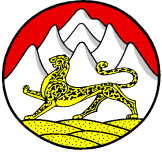 СОБРАНИЕ ПРЕДСТАВИТЕЛЕЙНИЖНЕСАНИБАНСКОГО СЕЛЬСКОГО ПОСЕЛЕНИЯПРИГОРОДНОГО МУНИЦИПАЛЬНОГО РАЙОНАРЕСПУБЛИКИ СЕВЕРНАЯ ОСЕТИЯ-АЛАНИЯРЕШЕНИЕ                                               от 15 сентября 2023 года № 7 с.Нижняя Саниба          Об установлении налога на имущество физических лиц          на территории Нижнесанибанского сельского поселения Пригородного         муниципального района РСО-Алания     В соответствии с главой 32 Налогового кодекса Российской Федерации, статьями 14, 15 Федерального закона от 06.10.2003 г. №131-ФЗ «Об общих принципах организации местного самоуправления в Российской Федерации», Законом Республики Северная Осетия-Алания от 25.04.2006 г. №24-РЗ «О местном самоуправлении в Республике Северная Осетия-Алания», Уставом Нижнесанибанского сельского поселения Пригородного муниципального района РСО-Алания, Собрание представителей Нижнесанибанского сельского поселения Пригородного муниципального района решает:Установить на территории Нижнесанибанского сельского поселения Пригородного муниципального района налог  на имущество физических лиц.Определить налоговую базу в отношении каждого объекта налогообложения как его кадастровую стоимость, внесенную в Единый государственный реестр недвижимости и подлежащую применению с 1 января года, являющегося налоговым периодом, с учетом особенностей, предусмотренных статьей 403. Налоговая база НК РФ.Установить налоговые ставки по налогу на имущество физических лиц  с учетом особенностей, предусмотренных статьей 406. Налоговые ставки НК РФ.Для физических лиц льготы, установленные статьей  407. Налоговые льготы Налогового кодекса Российской Федерации, действуют в полном объеме. 4.1.Право на налоговую льготу имеют следующие категории налогоплательщиков: граждане Российской Федерации, проживающие на территории Пригородного муниципального района, участвующие в проведении специальной военной операции на территориях Украины, Донецкой Народной Республики и Луганской Народной Республики, Запорожской и Херсонской областей, из числа лиц, призванных на военную службу по мобилизации в Вооруженные Силы Российской Федерации в соответствии с Указом Президента Российской Федерации от 21 сентября 2022 года N 647 "Об объявлении частичной мобилизации в Российской Федерации", лиц, проходящих военную службу в Вооруженных Силах Российской Федерации по контракту, лиц, находящихся на военной службе (службе) в Федеральной службе войск национальной гвардии Российской Федерации (Росгвардия), и лиц, заключивших контракт о добровольном содействии в выполнении задач, возложенных на Вооруженные Силы Российской Федерации.Установить срок уплаты не позднее 1 декабря года, следующего за истекшим налоговым периодом.6.Настоящее Решение распространяется на правоотношения, возникшие  с 1 января 2023 года.7. Разместить настоящее Решение на официальном сайте Нижнесанибанского сельского поселения Пригородного муниципального района РСО-Алания.      Глава Нижнесанибанского							                           сельского поселения                                                                            Ф.М.ХинчаговПриложениек решению Собрания представителей Нижнесанибанского сельского поселения Пригородногомуниципального районаот _________________№_______	          Об установлении налога на имущество физических лиц          на территории ,,,,,,, сельского поселения Пригородного         муниципального района РСО-Алания     В соответствии с главой 32 Налогового кодекса Российской Федерации, статьями 14, 15 Федерального закона от 06.10.2003 г. №131-ФЗ «Об общих принципах организации местного самоуправления в Российской Федерации», Законом Республики Северная Осетия-Алания от 25.04.2006 г. №24-РЗ «О местном самоуправлении в Республике Северная Осетия-Алания», Уставом,,,,,,,,,сельского поселения Пригородного муниципального района РСО-Алания, Собрание представителей,,,,,,,, сельского поселения Пригородного муниципального района решает:Установить на территории ,,,,,,,,,,,,,,,,,,,,,,,,,сельского поселения Пригородного муниципального района налог  на имущество физических лиц.Определить налоговую базу в отношении каждого объекта налогообложения как его кадастровую стоимость, внесенную в Единый государственный реестр недвижимости и подлежащую применению с 1 января года, являющегося налоговым периодом, с учетом особенностей, предусмотренных статьей 403. Налоговая база НК РФ.Установить налоговые ставки по налогу на имущество физических лиц  с учетом особенностей, предусмотренных статьей 406. Налоговые ставки НК РФ.Для физических лиц льготы, установленные статьей  407. Налоговые льготы Налогового кодекса Российской Федерации, действуют в полном объеме. 4.1.Право на налоговую льготу имеют следующие категории налогоплательщиков: граждане Российской Федерации, проживающие на территории Пригородного муниципального района, участвующие в проведении специальной военной операции на территориях Украины, Донецкой Народной Республики и Луганской Народной Республики, Запорожской и Херсонской областей, из числа лиц, призванных на военную службу по мобилизации в Вооруженные Силы Российской Федерации в соответствии с Указом Президента Российской Федерации от 21 сентября 2022 года N 647 "Об объявлении частичной мобилизации в Российской Федерации", лиц, проходящих военную службу в Вооруженных Силах Российской Федерации по контракту, лиц, находящихся на военной службе (службе) в Федеральной службе войск национальной гвардии Российской Федерации (Росгвардия), и лиц, заключивших контракт о добровольном содействии в выполнении задач, возложенных на Вооруженные Силы Российской Федерации.Установить срок уплаты не позднее 1 декабря года, следующего за истекшим налоговым периодом.6.Настоящее Решение распространяется на правоотношения, возникшие  с 1 января 2023 года.7. Разместить настоящее Решение на официальном сайте,,,,,,,,,,,,,,,,,,,,,, сельского поселения Пригородного муниципального района РСО-Алания.             Глава 							,,,,,,,,,,,,,, сельского поселенияПригородного муниципального района                                          ,,,,,,,,,,,,,,,,,,,,,,,,,,,,,,,,,,,,,, заседания Собрания представителей,,,,,,,,,,,,  сельского поселения Пригородного муниципального района Республики Северная Осетия - Алания ,,,,,,,,,,, созыва«____»_______ 2023 года № _____                                               с. ,,,,,,,,,,,,,,О земельном налоге на территории,,,,,,, сельского поселения Пригородного муниципального района РСО-АланияВ соответствии с главой 31 Налогового кодекса Российской Федерации, статьями 14, 15 Федерального закона от 06.10.2003 г. №131-ФЗ «Об общих принципах организации местного самоуправления в Российской Федерации», Законом Республики Северная Осетия-Алания от 25.04.2006 г. №24-РЗ «О местном самоуправлении в Республике Северная Осетия-Алания»,  Уставом,,,,,,,,,сельского поселения Пригородного муниципального района РСО-Алания, Собрание представителей,,,,,,,, сельского поселения Пригородного муниципального района решает:1.Установить на территории ,,,,,,,,,,сельского поселения Пригородного муниципального района РСО-Алания земельный налог.2. Утвердить прилагаемое Положение о земельном налоге на территории ,,,,,,,,,,,,,,,сельского поселения Пригородного муниципального района РСО-Алания.     3.Настоящее Решение распространяется на правоотношения, возникшие  с 1 января 2023 года.4. Разместить настоящее Решение на официальном сайте,,,,,,,,,,,,,,,,,,,,,, сельского поселения Пригородного муниципального района РСО-Алания.                  Глава ,,,,,,,,,,,,,							сельского поселения Пригородного муниципального района                                     ,,,,,,,,,,,,,,,,,,,,,,Приложениек Решению Собрания представителей,,,,,,,,,,,,,,,,,сельского поселения Пригородного муниципального района от  «____»____________ г.  № ____Положениео земельном налоге на территории ,,,,,,,,,,,,,,,,,,,,,,,сельского поселения Пригородного муниципального района РСО-АланияОбщие положения.Земельный налог на территории ,,,,,,,,,,,,,,,,,,,сельского поселения Пригородного муниципального района Республики Северная Осетия-Алания устанавливается, вводится в действие и прекращает действовать в соответствии с Налоговым кодексом Российской Федерации и настоящим Решением и обязателен к уплате на территории ,,,,,,,,,,,,,,,,,,,,,,,сельского поселения Пригородного муниципального района. Устанавливая налог, представительные органы ,,,,,,,,,,,,,,,,,,,,сельского поселения Пригородного муниципального района определяют налоговые ставки в пределах, установленных Налоговым кодексом Российской Федерации. В отношении налогоплательщиков-организаций представительные органы ,,,,,,,,,,,,,,,,,,,,,,сельского поселения Пригородного муниципального района, устанавливая налог, определяют также порядок  уплаты налога.При установлении налога могут также устанавливаться налоговые льготы, основания и порядок их применения, включая установление величины налогового вычета для отдельных категорий налогоплательщиков.В отношении прочих элементов налога предусматривается прямое  применение статей и положений главы 31 Налогового кодекса Российской  Федерации. 1. Налогоплательщики.Налогоплательщиками налога признаются организации и физические лица, обладающие земельными участками, признаваемыми объектом налогообложения в соответствии со статьей 389 Налогового Кодекса Российской Федерации на праве собственности, праве постоянного (бессрочного) пользования или праве пожизненного наследуемого владения.2. Налоговая база.Налоговая база определяется как кадастровая стоимость земельных участков, признаваемых объектом налогообложения в соответствии со статьей 389 Налогового Кодекса Российской Федерации.3. Порядок определения налоговой базы.1. Налоговая база определяется в отношении каждого земельного участка как его кадастровая стоимость, внесенная в Единый государственный реестр недвижимости и подлежащая применению с 1 января года, являющегося налоговым периодом, с учетом особенностей, предусмотренных статьей 391 Налогового Кодекса Российской Федерации.2. Налоговая база определяется отдельно в отношении долей в праве общей собственности на земельный участок, в отношении которых налогоплательщиками признаются разные лица либо установлены различные налоговые ставки.3. Налогоплательщики-организации определяют налоговую базу самостоятельно на основании сведений Единого государственного реестра недвижимости о каждом земельном участке, принадлежащем им на праве собственности или праве постоянного (бессрочного) пользования.4. Для налогоплательщиков - физических лиц налоговая база определяется налоговыми органами на основании сведений, которые представляются в налоговые органы органами, осуществляющими государственный кадастровый учет и государственную регистрацию прав на недвижимое имущество.5. Налоговая база уменьшается на величину кадастровой стоимости 600 квадратных метров площади земельного участка, находящегося в собственности, постоянном (бессрочном) пользовании или пожизненном наследуемом владении налогоплательщиков, определенных пунктом 5 статьи 391 Налогового Кодекса Российской Федерации. 6.Уменьшение налоговой базы в соответствии с пунктом 5 (налоговый вычет) производится в отношении одного земельного участка по выбору налогоплательщика.Уведомление о выбранном земельном участке, в отношении которого применяется налоговый вычет, представляется налогоплательщиком в налоговый орган по своему выбору не позднее 31 декабря года, являющегося налоговым периодом, начиная с которого в отношении указанного земельного участка применяется налоговый вычет. Уведомление о выбранном земельном участке может быть представлено в налоговый орган через многофункциональный центр предоставления государственных или муниципальных услуг.При непредставлении налогоплательщиком, имеющим право на применение налогового вычета, уведомления о выбранном земельном участке налоговый вычет предоставляется в отношении одного земельного участка с максимальной исчисленной суммой налога.4. Налоговый период. 1)    Налоговым периодом признается календарный год.2) Отчётными периодами для налогоплательщиков-организаций признаются первый квартал, второй квартал и третий квартал календарного года. 5. Налоговая ставка.Установить ставки земельного налога в следующих размерах:1) 0,3 процента в отношении земельных участков:- отнесенных к землям сельскохозяйственного назначения или к землям в составе зон сельскохозяйственного использования в населенных пунктах и используемых для сельскохозяйственного производства;- занятых жилищным фондом и объектами инженерной инфраструктуры жилищно-коммунального комплекса (за исключением доли в праве на земельный участок, приходящейся на объект, не относящийся к жилищному фонду и к объектам инженерной инфраструктуры жилищно-коммунального комплекса);-не используемых в предпринимательской деятельности, приобретенных (предоставленных) для ведения личного подсобного хозяйства, садоводства или огородничества, а также земельных участков общего назначения, предусмотренных Федеральным законом от 29 июля 2017 года N 217-ФЗ "О ведении гражданами садоводства и огородничества для собственных нужд и о внесении изменений в отдельные законодательные акты Российской Федерации"- ограниченных в обороте в соответствии с законодательством Российской Федерации, предоставленных для обеспечения обороны, безопасности и таможенных нужд;  2) 0,6 процента в отношении земельных участков, приобретенных (предоставленных) для индивидуального жилищного строительства, для ведения личного подсобного хозяйства,  садоводства или  огородничества, а также земельных участков общего назначения, предусмотренных Федеральным законом от 29 июля 2017 года №217-ФЗ «О ведении  гражданами садоводства и огородничества для собственных нужд и о внесении изменений в отдельные законодательные акты Российской Федерации», используемых в предпринимательской деятельности;Налоговые ставки для категории земель населенных пунктов  Пригородного муниципального района,  предназначенные для размещения домов малоэтажной жилой застройки, в том числе индивидуальной жилой застройки (ИЖС) и для ведения ЛПХ по сельским поселениям района: 4) 0,1 процентов в отношении земельных участков, предназначенных  для размещения административных зданий органов власти, объектов образования, науки, здравоохранения и социального обеспечения, физической культуры и спорта, культуры, искусства, финансируемых из бюджета РСО – Алания.        5) 1,5 процента в отношении прочих земельных участков.        6) 0,75 процентов в отношении земельных участков, предназначенныхдля объектов связи и центров обработки данных (отрасль информационныхтехнологий и связи).        7)  0,75% для земельных участков, предназначенных для размещенияобъектов рекреационного и лечебно-оздоровительного назначения.6. Налоговые льготы.  1. Для организаций и физических лиц, обладающих на праве собственности, праве постоянного (бессрочного) пользования или праве пожизненного наследуемого владения земельными участками, являющимися объектом налогообложения, льготы, установленные ст. 395 Налогового кодекса Российской Федерации, действуют в полном объеме.  2. Освободить от уплаты налога следующие категории налогоплательщиков:- Ветераны Великой Отечественной войны (вдовы Ветеранов Великой Отечественной войны) и инвалиды Великой Отечественной войны - в отношении земельного участка, предоставленного для индивидуального жилищного строительства, размещения индивидуального жилого дома и ведения личного приусадебного хозяйства, а также для дачного строительства, садоводства и огородничества.- Администрации  местного самоуправления и  их подведомственные учреждения, финансовое обеспечение которых осуществляется в полном объеме за счет   средств бюджета  Пригородного муниципального района Республики Северная Осетия-Алания и  бюджета сельских поселений Пригородного района.- Организации, включенные в Сводный реестр организаций оборонно-промышленного комплекса. Для подтверждения права на применение налоговой льготы в течение текущего года организация в первом квартале этого года предоставляет в налоговый орган по месту постановки организации на налоговый учет выписку из Сводного реестра организаций оборонно-промышленного комплекса.7. Порядок и сроки уплаты налога и авансовых платежей по налогу.Налогоплательщики – организации и физические лица уплачивают налог в соответствии с требованиями статьи 397 Налогового кодекса Российской Федерации.1. Налог подлежит уплате налогоплательщиками-организациями в срок не позднее 28 февраля года, следующего за истекшим налоговым периодом. Авансовые платежи по налогу подлежат уплате налогоплательщиками-организациями в срок не позднее 28-го числа месяца, следующего за истекшим отчетным периодом.2.Налог подлежит уплате налогоплательщиками - физическими лицами в срок не позднее 1 декабря года, следующего за истекшим налоговым периодом. Налогоплательщики - физические лица уплачивают налог на основании налогового уведомления, направленного налоговым органом.№НаименованиепоселенияНалоговые ставки (%)Налоговые ставки (%)Налоговые ставки (%)Налоговые ставки (%)Налоговые ставки (%)Налоговые ставки (%)Налоговые ставки (%)№Наименованиепоселенияжилые дома, помещенияединые недвижимые комплексы, в состав которых входит хотя бы одно жилое помещение (жилой дом)гаражи и машино-местхозяйственные строения или сооружения, площадь каждого из которых не превышает 50 квадратных метров и которые расположены на земельных участках, предоставленных для ведения личного подсобного, дачного хозяйства, огородничества, садоводства или индивидуального жилищного строительстваобъекты незавершенного строительства в случае, если проектируемым назначением таких объектов является жилой домобъекты налогообложения, включенные в перечень, определяемый в соответствии с пунктом 7 статьи 378.2 Налогового кодекса, в отношении объектов налогообложения, предусмотренных абзацем вторым пункта 10 статьи 378.2 Налогового кодекса, а также в отношении объектов налогообложения, кадастровая стоимость каждого из которых превышает 300 миллионов рублейпрочие объекты налогообложения1234567891Нижнесанибанское0,20,20,20,20,21,00,5Октябрьское сельское поселение0,17 %Архонское сельское поселение      - 0,2 %Гизельское сельское поселение0,20 %Михайловское сельское поселение0,25 %Ногирское сельское поселение0,25 %Камбилеевское сельское поселение0,19 %Куртатское сельское поселение0,18 %Ирское сельское поселение0,19 %Верхнесанибанское сельское поселение0,15 %Нижнесанибанское сельское поселение0,15 %Черменское сельское поселение0,17 %Майское сельское поселение0,17 %Кобанское сельское поселение0,14 %Сунженское сельское поселение0,13 %Тарское сельское поселение0,12 %Комгаронское сельское поселение0,12%Донгаронское сельское поселение0,13 %Кармадонское сельское поселение0,13 %Даргавское сельское поселение0,13 %